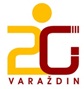 			Druga gimnazija Varaždin			Hallerova aleja 6a,  42000 VaraždinKLASA:112-01/20-01/76URBROJ:2186-145-01-20-7Varaždin, 14. listopada 2020. godineNa temelju članka 10. Pravilnika o načinu i postupku zapošljavanja u Drugoj gimnaziji Varaždin, Povjerenstvo  za procjenu i vrednovanje kandidata za radno mjesto administrativni/a radnik/ica, objavljuje POZIV ZA PROCJENU I VREDNOVANJE KANDIDATA koji ispunjavaju formalne uvjete natječaja za radno mjesto administrativni/a radnik/ica – 1 izvršitelj (m/ž), SSS, završena gimnazija ili druga srodna srednja škola, na neodređeno i nepuno radno vrijeme (20 sati tjedno) po natječaju koji je bio objavljen na mrežnoj stranici i oglasnoj ploči Hrvatskog zavoda za zapošljavanje i Druge gimnazije Varaždin od 1. listopada 2020. do 9. listopada 2020. godine.Povjerenstvo poziva dolje navedene kandidate na razgovor (intervju) na kojem će utvrditi  znanja, sposobnosti i vještine bitne za obavljanje poslova radnog mjesta, interese i motivaciju kandidata za rad u Školi te rezultate ostvarene u dosadašnjem radu. Nakon provedenog postupka procjene i vrednovanja kandidata  Povjerenstvo utvrđuje rang listu kandidata prema ukupnom broju ostvarenih bodova. Kandidati mogu ostvariti od 0 do 10 bodova.Datum i mjesto: 22. listopada 2020. godine u  Drugoj gimnaziji Varaždin, Hallerova aleja 6a, Varaždin, u uredu ravnateljice s početkom u 7.30 sati prema dolje navedenom redoslijedu: Kandidat koji ne pristupi postupku vrednovanja ne smatra se kandidatom u postupku.Povjerenstvo za procjenu i vrednovanje kandidataZdravka Grđan, prof. – ravnateljica _________________________________Marija Kašmo, dipl iur. – tajnica _________________________________Ivana Popović, prof. – pedagoginja _________________________________Red.br.Ime i prezime kandidataVrijeme1.Endrina Vuradin 7.30 sati2.Gabrijela Kozak 7.45 sati3.Davorka Mežnarić Dužević 8.00 sati4.Ana-Marija Hosni 8.15 sati5.Dajana Bek8.30 sati6.Valentina Slunjski8.45 sati7.Petra Bosilj 9.00 sati8.Ana Težački 9.15 sati9.Ivana Sokol 9.30 sati10.Ana Vidović9.45 sati11.Martina Kranjec 9.55 sati12.Senka Iličić-Đurin10.05 sati13.Maja Ribić 10.15 sati14.Kristina Boos 10.25 sati15.Petra Tarodi 10.35 sati16.Marta Lešnjak 10.45 sati17.Ivana Kovač 10.55 sati18.Mateja Huzjak 11.05 sati19.Lorena Kitner Mavrić11.15 sati20.Bruno Begović 11.25 sati21.Ksenija Pisačić11.35 sati22.Danijela Lončarić Papec 11.45 sati23.Ivana Bosilj 11.55 sati24.Nina Habek 12.05 sati25.Alen Habunek12.15 sati26.Milena Maček12.25 sati27.Mateja Križnjak12.35 sati28.Rusalka Majer12.45 sati29.Lucija Magić Jany12.55 sati30.Renata Hrman13.05 sati31.Anja Rutić13.15 sati